		Agreement		Concerning the Adoption of Harmonized Technical United Nations Regulations for Wheeled Vehicles, Equipment and Parts which can be Fitted and/or be Used on Wheeled Vehicles and the Conditions for Reciprocal Recognition of Approvals Granted on the Basis of these United Nations Regulations*(Revision 3, including the amendments which entered into force on 14 September 2017)_________		Addendum 117 – UN Regulation No. 118		Revision 2 - Amendment 204 series of amendments – Date of entry into force: 30 September 2021		Uniform technical prescriptions concerning the burning behaviour and/or the capability to repel fuel or lubricant of materials used in the construction of certain categories of motor vehiclesThis document is meant purely as documentation tool. The authentic and legal binding text is: ECE/TRANS/WP.29/2021/27._________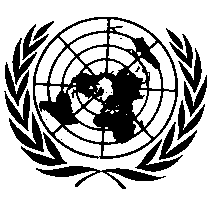 UNITED NATIONSPart I (paragraph 5), insert new paragraph 5.2.4.1. and 5.2.4.2. to read:"5.2.4.1 	Single materials fulfilling the relevant requirements of paragraphs 6.2.1. to 6.2.7., that are bonded together by an adhesive agent not exacerbating the burning behaviour are considered to fulfil the requirements as a composite material. The information document in Annex 2 shall contain a list of adhesive agents that can be used without deterioration of the burning behaviour of the material.5.2.4.2. 	If an adhesive agent, that is not declared in Annex 2, paragraph 5.1. to not deteriorate the burning behaviour of the interior material, is used to affix the interior material to its supporting structure, such material shall be tested in combination with the adhesive agent and a possible supporting structure."Insert new paragraphs 12.15. to 12.19., to read:"12.15. 		As from the official date of entry into force of the 04 series of amendments, no Contracting Party applying this Regulation shall refuse to grant or refuse to accept type-approvals under this Regulation as amended by the 04 series of amendments.12.16. 		As from 1 September 2023, Contracting Parties applying this Regulation shall not be obliged to accept type-approvals of vehicle or component to the preceding series of amendments, first issued after 1 September 2023.12.17. 		Until 1 September 2025, Contracting Parties applying this Regulation shall accept type-approvals of vehicle or component to the preceding series of amendments, first issued before 1 September 2023.12.18. 		As from 1 September 2025, Contracting Parties applying this Regulation shall not be obliged to accept type-approvals of vehicle or component issued to the preceding series of amendments to this Regulation.12.19 	Notwithstanding paragraphs 12.16 to 12.18 above, Contracting Parties applying this Regulation shall continue to accept type approvals, and to grant extensions of approvals, to the preceding series of amendments to this Regulation, for vehicles or components which are not affected by the changes introduced by the 04 series of amendments."Annex 2, insert new item 5. And 5.1. to read:"5.	Adhesive agents5.1.	List of the adhesive agents that can be used without deterioration of the burning behaviour of the material(s): ……………………………………....................."Annex 5, amend to read:"Annex 5			Arrangements of approval marksExample 1(See Part I of this Regulation)a = 8 mm minThe above approval mark affixed to a vehicle shows that the type concerned was approved in the Netherlands (E 4) pursuant to Part I of UN Regulation No. 118 under approval No. 041234. The first two digits (04) of the approval number indicate that the approval was granted in accordance with the requirements of the 04 series of amendments to UN Regulation No. 118.Example 2(See part II of this Regulation)a = 8 mm minThe above approval mark affixed to a component shows that the type concerned was approved in the Netherlands (E 4) pursuant to Part II of UN Regulation No. 118 under approval number 041234. The first two digits (04) of the approval number indicate that the approval was granted in accordance with the requirements of the 04 series of amendments to UN Regulation No. 118.The additional symbol indicates the direction which the component may be installed.The symbol  indicates that the component fulfils the requirements in paragraph 6.2.2.The symbol indicates an approval as a complete device such as seats, separation walls, etc.The additional symbols are only used if applicable."E/ECE/324/Rev.2/Add.117/Rev.2/Amend.2−E/ECE/TRANS/505/Rev.2/Add.117/Rev.2/Amend.2E/ECE/324/Rev.2/Add.117/Rev.2/Amend.2−E/ECE/TRANS/505/Rev.2/Add.117/Rev.2/Amend.29 January 2024